КОНЦЕПЦИЯ ПРОГРАММЫ РАЗВИТИЯПрограмма развития МКОУ «СОШ № 3» с.п. Каменномостское направлена на создание условий для повышения качества образования через повышение уровня мотивации учащихся к обучению, повышение компетентности педагогов, создание благоприятного психологического климата в школе и системы эффективного партнерства и взаимодействия с родителями. Реализация программы позволит повысить качество образовательных (учебных и внеучебных) достижений обучающихся, повысить компетентность педагогов за счет создания системы методического сопровождения, повысить степень удовлетворенности качеством образовательных услуг, обучающихся и их родителей. Программа обеспечит целенаправленную, скоординированную деятельность педагогического коллектива по решению актуальной сложной проблемы - повышению жизненных шансов своих учеников.ЦЕЛЬ: создать условия для улучшения образовательных результатов обучающихся.ЗАДАЧИ: обеспечение доступности качественного образования всем категориям обучающихся;укрепление и обновление материально - технической базы школы для формирования у обучающихся современных технологических и гуманитарных навыков;обновление содержания образования: реализация новых технологий обучения и воспитания, создание профильных классов на уровне среднего общего образования;развитие способностей и талантов учащихся через систему дополнительного образования, внеурочной деятельности, волонтерства;реализация мероприятий по поддержке образования для детей с ОВЗ;развитие современной и безопасной цифровой образовательной среды путем обновления информационно - коммуникационной инфраструктуры;расширение возможностей для постоянного творческого и профессионального роста и развития педагогических работников, в том числе через систему повышения квалификации.Образование, которое получают учащиеся нашей школы, должно обеспечить самореализацию личности сегодня и в будущем. Реализация данной программы позволит создать условия для формирования индивидуальной траектории социализации каждого ребенка, его развития с учетом имеющихся способностей и ресурсов и обеспечит ему психологическую поддержку.ПУТИ РЕАЛИЗАЦИИ ПРОГРАММЫ:КАЧЕСТВО ПРЕПОДАВАНИЯ:создание системы постоянного профессионального развития учителей, освоение ими новых педагогических технологий, способствующих повышению качества преподавания и стимулированию учебно - познавательной деятельности у детей со слабой мотивацией;повышение квалификации педагогов с последующим повышением квалификационной   категории;создание банка новых технологий и методик, направленных на повышение мотивации обучения, саморазвития, социальной активности учащихся, способы стимулирования учебно - познавательной деятельности учащихся.КАЧЕСТВО ОБРАЗОВАТЕЛЬНОГО ПРОЦЕССА:усовершенствование внутришкольной системы оценки качества образования через создание единой системы диагностики и контроля качества образования, качества преподавания, соответствия условий организации образовательного процесса нормативным требованиям и социальным ожиданиям;разработка и реализация программ по внеурочной деятельности, программы развития индивидуальных способностей школьников, повышения мотивации обучающихся, социальной адаптации.ЭФФЕКТИВНОСТЬ УПРАВЛЕНИЯ:совершенствование модели управления школой в целях повышения общественного участия в образовательной деятельности, повышения открытости  и привлекательности школы;развитие сетевого взаимодействия;создание благоприятного психологического климата в школе.Настоящая программа развития предполагает, что в результате ее реализации, образовательная система школы будет обладать следующими чертами: школа предоставляет учащимся качественное образование, что подтверждается через независимые формы аттестации; выпускники школы конкурентоспособны в системе высшего и среднего профессионального образования; педагоги школы применяют в своей практике современные технологии обучения; школа имеет современную материально - техническую базу и пространственно -предметную среду, обладает необходимым количеством ресурсов для реализации ее планов; школа востребована потребителями, и они удовлетворены ее услугами, что обеспечивает ее лидерство на рынке образовательных услуг. ПАСПОРТ ПРОГРАММЫ2.  АНАЛИТИЧЕСКИЙ РАЗДЕЛ Анализ факторов, влияющих на уровень благополучия обучаемых. Модернизация современной системы российского образования, напрямую связанная с введением новых Федеральных государственных образовательных стандартов, закономерно ставит вопрос о факторах и условиях, необходимых для успешной реализации этой цели. Неоспоримым является то, что развитие личности школьника, успешность учебно - воспитательного процесса происходит в условиях психологического комфорта и безопасности образовательной среды образовательной организации. В связи с этим встает вопрос о путях создания и поддержания психологического благополучия обучающегося в образовательном учреждении.  Понятие «благополучие» взято Всемирной организацией здравоохранения в качестве основного для определения здоровья. В нём здоровье – это не только отсутствие болезней или физических дефектов, но и состояние полного физического, умственного и социального благополучия.  Психологическое благополучие - это субъективное ощущение счастья и общая удовлетворенность жизнью. Таким образом, благополучие представляет собой баланс между постоянным взаимодействием    с    положительным    и    отрицательным    аффектами. Базовые характеристики психологического благополучия: •      позитивное отношение к другим; •      принятие себя; •      автономия; •      компетентность;•      наличие целей;•      личностный рост. Благополучие связано с такими характеристиками личности, как: •      адекватная самооценка;•      эмоциональная стабильность;•      доброжелательность;•      ответственность;•      умение выстраивать межличностные отношения. Все перечисленные характеристики необходимы детям подросткового возраста для успешной и своевременной адаптации в условиях постоянно изменяющегося внешнего мира. Факторы, формирующие психологическое благополучие. Первая группа: социальные группы, в которые входит человек (семья, родственники, ближайшее окружение), среди которых центральное место занимает содержание ранних детско - родительских отношений. Дети с благоприятной семейной ситуацией, с доверительными отношениями чувствуют себя более уверенно, комфортно и безопасно. Восприятие родителей как добрых, поддерживающих и сопереживающих также является одним из показателей удовлетворенностью жизнью у детей, при этом независимо от состава семьи. Вторая группа: развитие высокого уровня эмоциональной регуляции и академических способностей. Третья группа: возрастные, психологические и индивидуально -типологические особенности личности. Одним из условий психологического благополучия подростков является уверенность в себе. Уверенность в себе создает основу для успешной деятельности в социуме, обеспечивает высокий уровень социальной компетентности и в конечном итоге оказывает влияние на степень удовлетворенности жизнью. Анализ связи возраста обучаемых и состояния благополучия. Юношеский возраст характеризуется изменениями во всех сферах жизни личности. Создаются все условия для мировоззренческой рефлексии, адекватного осознания себя, своих способностей и предназначения. На данном этапе постепенно снижается значение семьи и сохраняется значение учреждений образования. Резко возрастает влияние социальной микросреды, окружения. Старший подростковый возраст является тем особым периодом, когда молодой человек впервые задумывается о своем предназначении, смысле жизни, профессиональном самоопределении, пытается найти собственный жизненный стиль, стремится к самостоятельности в принятии решений и ответственности за свои поступки. Неудачные попытки самоутверждения и самореализации формируют негативные установки, основанные на неудачах, приводящие к снижению самооценки, а, следовательно, психоэмоциональному неблагополучию. Индикаторами стресса у старших подростков, чаще всего являются депрессивность и тревожность, иными словами устойчивые состояния душевной, эмоциональной подавленности. Недостаточное внимание к проявлениям депрессивности у старших подростков, влечет появление значительных проблем во взрослой жизни. Современные старшеклассники отличаются от своих сверстников других поколений. Они более зависимы от цифровых технологий. Они нетерпеливы и сосредоточены в основном на краткосрочных целях, при этом они менее амбициозны, чем представители предыдущих поколений; ориентированы на потребление и более индивидуалистичны. Современные старшеклассники не склонны становиться частью определённых групп – они настаивают на собственном праве принимать решения, полагаясь и на мнение родителей (хотя не всегда ему следуя). Современные российские старшеклассники имеют особенности, отличные от их сверстников предыдущих поколений. Это обусловлено тем, что современные старшие школьники максимально приближены к информации. Они очень рано начинают пользоваться мобильным телефоном и компьютером. Они быстро взрослеют, занимаясь самообразованием в Интернете. Образ их мыслей отличается фрагментарностью, а в некоторых вопросах поверхностностью. Формирование положительного отношения к обучению.  В настоящее время родители все меньше играют роль авторитета для своих детей. Дети нового поколения являются в полной мере «цифровым» поколением, представителям которого легче будет устанавливать контакт с компьютером, чем друг с другом. Для школьников противопоставление виртуального и реального мира не актуально (для них всё это слито воедино, и одно является продолжением другого). Следовательно, ценностные ориентации, в том числе и мотивы выбора профессии школьниками, относящимися к новому цифровому поколению, будут меняться. На характер психологического благополучия старших школьников оказывают влияние такие факторы как отношения с родителями, одноклассниками, учителями, школьная жизнь. Эмоциональная угнетенность, подавленность в старшем подростковом возрасте влекут за собой конфликтность, задержку социального развития, непринятие обществом молодого человека в будущем во взрослой жизни. Следовательно, задача педагога не просто поддержать молодого человека, а обучить различным способам решения конфликтных ситуаций, возникающих с родителями, сверстниками и самими педагогами, научить различным способам преодоления стрессовых ситуаций. Более того, педагогу необходимо стать для старшего подростка тем значимым взрослым, к которому за помощью сможет обратиться молодой человек, не боясь остаться неуслышанным и непонятым. Помощь педагога старшему подростку должна оказываться с одной стороны, профессионально, с другой, корректно, оказывая опосредованное влияние на личность молодого человека. Здесь следует говорить о необходимости психологического сопровождения всего процесса взросления, становления личности, саморазвития, самопознания, овладения старшим подростком навыками рефлексии. Кроме того, со стороны педагога, оказание данной помощи является ключевым моментом в формировании у молодого человека уверенности в себе, осознания свободы выбора и степени рациональности своих решений, способности брать на себя ответственность, независимо от правильности выбранных решений и наступивших последствий. Развитие личности – это главный приоритет современного образования и важным показателем того, что это развитие происходит является сформированность универсальных учебных действий, дающих возможность индивиду самостоятельно добывать, осмысливать, систематизировать необходимые знания. Таким образом, приоритетной задачей является воспитание личности, способной к самообразованию и саморазвитию. Данное качество личности обеспечивается определенным психологическим   балансом –  ощущением благополучия, психологической стабильностью и уверенностью в своих силах. Психологическое благополучие школьников - это обязательный целевой ориентир в работе каждого образовательного учреждения, показатель достижения современного качества образования. Школа должна быть не только местом, где детей учат, но и пространством их полноценного взросления, питательной средой становления успешных, счастливых и здоровых людей, а также формирования открытых и доверительных межличностных отношений между всеми участниками школьной среды. Оценка благоприятных возможностей программы работы с обучающимися, имеющими низкий уровень школьного благополучия. Высокая вероятность. Улучшение материально - технического оснащения образовательной деятельности создаст условия для выполнения требований к реализации основной образовательной программы; индивидуальные образовательные траектории повысят учебные результаты школьников с низким уровнем благополучия. Средняя вероятность. Расширение возможностей диалогового взаимодействия учителей и родителей учащихся; создание культурно-образовательных центров расширит возможности для самореализации учащихся в различных направлениях образовательной деятельности. Низкая вероятность. Существенное усиление влияния школы как общественной организации на социум. Оценка рисков программы Средняя вероятность. Отток молодых педагогов из - за низкой профессиональной мотивации; увеличение количества учеников с низким интеллектуальным уровнем.Низкая вероятность. Изменение социально - экономической ситуации; препятствия незапланированного стихийного характера. Вывод: основными направлениями деятельности школы по повышению учебной мотивации учащихся являются: повышение уровня профессиональной компетенции учителя; материально - техническое обеспечение образовательной деятельности; разработка индивидуальных образовательных траекторий для школьников с низким уровнем благополучия; вовлечение учащихся в систему дополнительного образования; развитие взаимодействия с родителями. План реализации ПрограммыМЕТОДЫ КОНТРОЛЯ ЗА РЕАЛИЗАЦИЕЙ ПРОГРАММЫМЕХАНИЗМ УПРАВЛЕНИЯ ПРОГРАММОЙУправление реализацией Программы предполагает создание специальной организационной структуры для осуществления управленческих функций согласно принятому распределению зон ответственности, в которую входят представители субъектов образовательного процесса.    Директор школы обеспечивает продвижение реализации программы, ведет диалог с членами коллектива в зоне их ответственности, создает условия для повышения благополучия школьников.  Педагогический совет рассматривает вопросы педагогического и методического руководства образовательной деятельностью, проведения промежуточной аттестации, определяет условный перевод учащихся, имеющих академическую задолженность, решает вопросы оставления на повторный год обучения. Заместитель руководителя ОО по учебно-воспитательной работе собирает и анализирует информацию о результатах учебной деятельности школьников с пониженным уровнем благополучия, определяет совместно с методическими объединениями учителей ближайшие и перспективные цели по повышению уровня благополучия школьников, помогает разработать индивидуальные образовательные траектории для учащихся. Организует контроль за выполнением учебных планов, программ.  Способствует развитию познавательных потребностей, способностей, интеллектуального, духовного потенциала личности. Создает педагогически обоснованную и социально значимую систему внеклассной и внешкольной воспитательной работы, направленную на организацию здорового образа жизни, профилактику асоциального поведения детей и подростков, самоопределение и саморазвитие личности учащегося. Оказывает методическую помощь классным руководителям в организации воспитательной работы. Методические объединения школы рассматривают вопросы повышения учебной мотивации школьников с пониженным уровнем благополучия на заседаниях, развивает творчество и инициативу учителей по улучшению качества образования, организует работу по самообразованию учителей.  Посещает учебные занятия в рамках предметных объединений и анализирует их с целью выявления положительного опыта работы с учащимися. Разрабатывает дифференцированные контрольные работы для проведения промежуточной аттестации. Анализирует результаты образовательной деятельности по повышению уровня благополучия школьников. ОЖИДАЕМЫЙ РЕЗУЛЬТАТ РЕАЛИЗАЦИИ ПРОГРАММЫ После реализации программы работы с обучающимися, имеющими низкую учебную мотивацию, в образовательной деятельности произойдут следующие изменения: повысится уровень мотивации к обучению, школьного благополучия и целенаправленной познавательной деятельности учащихся; повысится уровень предметных и метапредметных результатов учебной деятельности по итогам промежуточной аттестации;повысится количество обучающихся с положительными результатами государственной итоговой аттестации;сформируется готовность и способность учащихся к саморазвитию и самообразованию на основе мотивации к обучению и познанию;сформируется готовность и способность осознанно выбирать и строить дальнейшую индивидуальную траекторию образования на базе ориентировки в мире профессий и профессиональных предпочтений с учетом устойчивых познавательных интересов. Наименование Программы Концепция Программы РазвитияНормативно - правовые основания для разработки Программы Федеральный закон «Об образовании в Российской Федерации» от 29.12.2012 № 273-ФЗ;  Федеральный государственный образовательный стандарт начального общего образования, утвержденный приказом Министерства образования и науки Российской Федерации от 06.10.2009 № 373;  Федеральный государственный образовательный стандарт основного общего образования, утвержденный приказом Министерства образования и науки Российской Федерации от «17» декабря 2010 г. № 1897;  Федеральный государственный образовательный стандарт среднего общего образования (утв. Приказ Министерства образования и науки Российской Федерации от 17.05.2012 г., №413); Федеральный государственный образовательный стандарт начального общего образования обучающихся с ограниченными возможностями здоровья (утв. Приказ Министерства образования и науки Российской Федерации от 19.12.2014 г., №1598); Федеральный государственный образовательный стандарт образования обучающихся с умственной отсталостью (интеллектуальными нарушениями) образования (утв. Приказ Министерства образования и науки Российской Федерации от 19.12.2014 г., №1599); Методические рекомендации по организации и проведению органами исполнительной власти субъектов Российской Федерации, осуществляющими  переданные полномочия Российской Федерации в сфере образования, проверок организаций, осуществляющих образовательную деятельность по образовательным программам начального общего, основного общего и среднего общего образования, в рамках федерального государственного надзора в сфере          образования,       направленные письмом Рособрнадзора от 04.08.2017 № 05375; Постановление Главного государственного санитарного врача РФ от 29 декабря 2010 г. N 189 "Об утверждении СанПиН 2.4.2.2821-10 "Санитарно-эпидемиологические требования к условиям и организации обучения в общеобразовательных учреждениях" (с изменениями и дополнениями) от 29 июня 2011 г., 25 декабря 2013 г.;  Устав МКОУ «СОШ № 3» с.п. Каменномостское.   Цель Программы  Организовать деятельность участников образовательных отношений по обеспечению усвоения образовательной программы общего образования учащимися с пониженным уровнем школьного благополучия. Задачи Программы проведение психолого - педагогических тренингов для педагогов с привлечением специалистов; проведение психолого - педагогических тренингов для обучающихся с привлечением специалистов. Основные разработчики Кокова З.М. - заместитель директора по УВР, Ворокова А.А. - заместитель директора по ВР.Сроки реализации Программы 2021 год Ожидаемые конечные результаты реализации Программы снижены или отсутствуют стрессовые ситуации в педагогическом коллективе;снижены или отсутствуют стрессовые ситуации у обучающихся; сформированы открытые и доверительные межличностные отношения между обучающимися. Приоритет: повышение качества знаний обучающихся. Приоритет: повышение качества знаний обучающихся. Приоритет: повышение качества знаний обучающихся. Приоритет: повышение качества знаний обучающихся. Приоритет: повышение качества знаний обучающихся. Цель: организовать деятельность участников образовательных отношений по обеспечению усвоения образовательной программы общего образования учащимися с пониженным уровнем школьного благополучия. Цель: организовать деятельность участников образовательных отношений по обеспечению усвоения образовательной программы общего образования учащимися с пониженным уровнем школьного благополучия. Цель: организовать деятельность участников образовательных отношений по обеспечению усвоения образовательной программы общего образования учащимися с пониженным уровнем школьного благополучия. Цель: организовать деятельность участников образовательных отношений по обеспечению усвоения образовательной программы общего образования учащимися с пониженным уровнем школьного благополучия. Цель: организовать деятельность участников образовательных отношений по обеспечению усвоения образовательной программы общего образования учащимися с пониженным уровнем школьного благополучия. 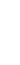 Проведение комплексного анализа школьной ситуации и причин пониженного уровня благополучия обучающихся.1. Проведение  психолого-педагогических тренингов для педагоговс привлечением специалистов.Снижение стрессовых ситуаций в педагогическом коллективе.Отсутствие стрессовых ситуаций в педагогическом коллективе.Проведение комплексного анализа школьной ситуации и причин пониженного уровня благополучия обучающихся.2. Проведение психолого-педагогических тренингов для обучающихся с привлечением специалистов.Снижение стрессовых ситуаций у обучающихся. Формируются открытые и доверительные межличностные отношения между обучающимися.Отсутствие стрессовых ситуаций у обучающихся. Сформированы открытые и доверительные межличностные отношения между обучающимися.СодержаниеПланируемый результатСрокиОтветственныйРабота с учащимися, имеющими пониженный уровень школьного благополучияРабота с учащимися, имеющими пониженный уровень школьного благополучияРабота с учащимися, имеющими пониженный уровень школьного благополучияРабота с учащимися, имеющими пониженный уровень школьного благополучияПротестировать учащихся с целью выявления причин неуспеваемостиПолучить оперативную информациюЯнварь - февральПедагог- психологПровести индивидуальные консультации с учащимися по результатам контрольных работВыявить темы, которые учащийся не освоил, и причины неусвоенияВ течение годаУчитель - предметникРазработать индивидуальные образовательные траектории для учащихся с пониженным уровнем благополучияСпланировать работу с учащимисяВ течение годаУчитель- предметник, классный руководительАктивно привлекать обучающихся к участию в творческих и интеллектуальных конкурсах, с целью создания ситуации успехаВыявить интересы учащихся и привлечь их к занятиям по интересамВ течение годаЗаместитель директора по УВР, заместитель директора по ВРПомочь сформировать портфолио учащимся с пониженным уровнем благополучияПолучить объективную информацию об успехах учащегосяВ течение годаКлассный руководительПроконтролировать объем  домашних заданийВыявить соответствие объема заданий требованиям СанПиНВ течение годаЗаместитель директора по УВРОрганизовать контроль усвоения знаний учащихся по отдельным темам, разделамВыявить темы, которые учащийся не освоил, и причины их неусвоенияПо плануВШКЗаместитель директора по УВРПровести психологические тренинги по диагностике тревожности и снижению уровня тревожности учащихсяВыявить причины школьной тревожностиПо плануВШКПедагог - психологОрганизовать воспитательную работу через систему внеурочной деятельности, дополнительного образованияВыявить интересы учащихся с пониженным уровнем благополучия и привлечь их к занятиям по интересамВ течение годаЗаместитель директора по УВР, классный руководительОрганизовать отдых учащихся в каникулярное времяСпланировать досуговую деятельность учащихсяВ течение годаЗаместитель директора по УВР, классный руководительПривлечь учащихся к подготовке коллективных мероприятий в классе, школеСпланировать досуговую деятельность учащихсяВ течение годаЗаместитель директора по УВР, классный руководительВовлечь в социально - значимуюдеятельность учащихся "группы риска"Спланировать досуговуюдеятельность учащихсяВ течение годаЗаместитель директора по УВР, классный руководительВзаимодействовать с социальными и профессиональными структурами с целью профориентации выпускниковВыявить профессиональные интересы учащихсяВ течение годаЗаместитель директора по УВР, классный руководительРабота с педагогическими работниками Работа с педагогическими работниками Работа с педагогическими работниками Работа с педагогическими работниками Проконтролировать качество преподавания учебных предметов через посещение занятийВыявить затруднения, препятствующие усвоению материала учащимися с низким уровнем благополучияВ течение годаЗаместитель директора по УВРПроконтролировать качество проверки рабочих и контрольных тетрадей учащихсяВыявить темы, которые учащийся не освоил, и причины неусвоенияПо плануВШКЗаместитель директора по УВРПровести совещание при директоре с целью выявления проблем неуспеваемости отдельных учащихсяОпределить план работы с учащимися, имеющими низкую мотивациюВ течение годаЗаместитель директора по УВРПроконтролировать качество оценивания учащихся с пониженным уровнем благополучияПолучить объективную информацию о системе  оценивания учащихсяВ течение годаЗаместитель директора по УВРПроконтролировать качество домашних заданийВыявить причины невыполнения заданийВ течение годаЗаместитель директора по УВРПроанализировать, как педагог контролирует предварительные итоги успеваемости классаВыявить "группу риска"  по предметам учебногопланаВ течение годаЗаместитель директора по УВРПроконсультировать молодых учителей, вновь прибывших учителей, работающих с учащимися "группы риска"Выяснить проблемные места при обучении учащихсяВ течение годаЗаместитель директора по УВР, педагог-психологОрганизовать мастер - классы, практикумы для освоения педагогических технологий, повышающих уровень благополучияПовысить профессиональную грамотность учителей В течение годаЗаместитель директора по УВРРабота с родителями учащихся Работа с родителями учащихся Работа с родителями учащихся Работа с родителями учащихся Провести консультации с родителями учащихся "группы риска"Выявить затруднения, препятствующие усвоению материалаВ течение годаЗаместитель директора по УВР, классный руководительОрганизовать родительские собрания по вопросам психологических и возрастных особенностей учащихся, ответственности родителей за воспитание и обучение детейПовысить ответственность родителей за воспитание и обучение детейВ течение годаКлассный  руководитель, педагог-психологОзнакомить родителей с результатами учебной деятельности ребенкаПовысить ответственность родителей за воспитание и обучение детейВ течение годаКлассный руководительПосетить семьи учащихся с пониженным уровнем школьногоблагополучияВыявить условия проживания и воспитания в семьеВ течение годаКлассный руководитель,социальный педагогПривлечь родителей к участию в общешкольной деятельностиПовысить ответственность родителей за воспитание и обучение детейВ течение годаКлассный руководительПовышение эффективности управления Повышение эффективности управления Повышение эффективности управления Повышение эффективности управления Разработать программу работы с  учащимися низкого уровня благополучияСпланировать образовательную деятельностьИюньЗаместитель директора по УВРСформировать банк данных о семьях учащихся с пониженным уровнем благополучияСистематизировать информацию о семьях учащихсяВ течение годаСоциальный педагогОрганизовать совместную деятельность школы и комиссии по делам несовершеннолетнихСпланировать сетевое взаимодействиеВ течении года Заместитель директора по УВР, социальный педагогПодготовить педагогический совет по повышению качества образованияСпланировать проведение педагогических советовПо плануВШКЗаместитель директора по УВРВключить в положение о внутренней системе оценки качества образования раздел о работе с учащимися, имеющими пониженный уровень благополучияСпланировать образовательную деятельностьАвгустЗаместитель директора по УВРПроконтролировать формирование фонда оценочных средств для проведения текущего контроля успеваемости и промежуточной  аттестацииВыявить наличие оценочных средств с разным уровнем сложностиВ течение годаЗаместитель директора по УВРПроанализировать результаты образовательной деятельности и скорректировать работу по повышению качества образованияВыявить низкие результаты для планирования действий по повышению уровня благополучияМай - июньЗаместитель директора по УВРОценить материально - техническое и информационное обеспечение образовательной деятельностиВыявить наличие необходимых условий для комфортного образованияМай - июньЗаместитель директора по УВРВыявить потребности учащихся для развития их творческих возможностейСпланировать систему внеурочной деятельности, дополнительного образованияМай - июньЗаместитель директора по УВРПроконтролировать качество ведения учителем школьной документацииВыявить риски при обучении школьников с пониженным уровнем благополучияВ течение годаЗаместитель директора по УВРПроанализировать, как учитель планирует оценочную деятельностьВыявить использование кодификаторов при составлении стандартизированных контрольных работВ течение годаЗаместитель директора по УВРПроанализировать, как формируются универсальные учебные действия (УУД) на уроках и внеурочной деятельностиВыявить использование кодификаторов УУД при разработке метапредметных контрольных работВ течение годаЗаместитель директора по УВРПровести заседание школьных методических объединений по разработке плана мероприятий по формированию успешности учащихсяВключить в программу по повышению уровня благополучия школьников план методической работы с учителямиАпрель - майЗаместитель директора по УВР, руководители методических объединенийОрганизовать персональный контроль педагогов, у которых низкий уровень оценочных показателейВыявить возможные риски при обучении школьников с пониженным уровнем благополучияВ течение годаЗаместитель директора по УВРПрогнозировать результаты ГИА учащихся, имеющих пониженный уровень благополучияСпланировать работу с выпускниками из "группы риска" по успешному прохождению государственной итоговой аттестацииВ течение годаЗаместитель директора по УВРОрганизовать психолого - педагогическую и социальную поддержку учащихсяРазработать план психолого – педагогической и социальной поддержки учащихсяИюнь, августПедагог-психолог, социальный педагогПроанализировать уровень сформированности социальных компетенций учащихся с пониженным уровнем благополучияВыявить формирование  ценностно - смысловых и моральных норм, межличностных отношений в ученическом коллективеВ течение годаЗаместитель директора по УВР, педагог-психологПроанализировать уровень  мотивации учащихсяВыявить готовность к выбору направления профильного образования, самообразованиюВ течение годаЗаместитель директора по УВР, педагог-психологОрганизовать учет достижений планируемых результатов учебной  деятельностиПолучить объективную информацию о результативности учебной деятельности, в том числе об участии школьников в учебных исследованиях и проектахВ течение годаЗаместитель директора по УВРОрганизовать учет достижений в разных видах деятельности (социальной, трудовой, коммуникативной, физкультурно- оздоровительной и др.) учащихся с пониженным уровнем благополучияПолучить информацию об участии школьников с низкой мотивацией в спортивных мероприятиях, выставках, конкурсах, концертах и др.В течение годаЗаместитель  директора по УВР